Дополнительна общеразвивающая программа«РАЗВИВАЙКА: УНИВЕРСАЛЬНАЯ ПРОГРАММА РАЗВИТИЯ ДЕТЕЙ»АННОТАЦИЯ К ОБРАЗОВАТЕЛЬНОЙ ПРОГРАММЕДанная общеразвивающая программа создана специально для детей с особенностями в развитии, таких как задержка речевого развития, задержка психического развития, аутизм, слабослышащие, при проблемах физического развития. Программа включает в себя широкий спектр заданий и упражнений, направленных на развитие когнитивных, моторных и эмоциональных навыков. С помощью интерактивных занятий дети с особенностями в развитии смогут улучшить свои навыки в области внимания, концентрации, логического мышления и многое другое. "Развивайка" предоставляет индивидуальный подход к каждому ребенку, учитывая его потребности и особенности развития, помогая им раскрыть свой потенциал и достичь новых успехов.Цель программы – помочь детям с особенностями в развитии улучшить свои навыки и достичь новых успехов в различных областях развития, таких как внимание, логическое мышление и другие. Программа предоставляет индивидуальный подход к каждому ребенку, помогая им раскрыть свой потенциал и преодолеть трудности, связанные с их особенностями развития. Основная задача - создать условия для всестороннего развития детей и помочь им стать успешными и уверенными в себе.Задачи программы:Личностные:вызывать у детей интерес к ручному труду, творческой деятельности;воспитывать эстетический вкус, эмоционально-положительное отношение к деятельности и полученному результату;воспитывать аккуратность при работе с различными материалами;вызывать интерес к окружающему миру, культурным традициям, воспитывать любовь к природе.Метапредметные:содействовать развитию у детей творческих способностей, наглядно – образного мышления, внимания, памяти;содействовать развитию общей моторной координации и мелкой моторики, координации движений обеих рук, зрительно-двигательной координации;содействовать развитию произвольности, усидчивости, целеустремленности;способствовать формированию умения планировать;последовательность выполнения работ; выполнять последовательную цепочку действий; развивать умение доводить работу до конца.Образовательные:формировать технические умения и навыки в работе с различными инструментами;углублять и расширять знания об окружающем мире (природе, культурных традициях страны, свойствах различных материалов);совершенствовать умение ориентироваться в пространственных отношениях;закреплять знания о правилах техники безопасности при работе с ножницами и иглой.Коррекционныеразвивать: самостоятельность, аккуратность, ответственность, повышения учебно-познавательного уровня и работоспособности;способствует обогащению словарного запаса, активизации речи. адаптации детей в обществе, в коллективе.Планируемые результаты: развитие когнитивных способностей учащихся, включая улучшение памяти, внимания, логического мышления и решения проблем;научить детей навыкам саморегуляции и эмоциональной устойчивости;повышение уровня самооценки и уверенности у детей, поощряя их успешные достижения;создание условий для взаимодействия и коммуникации с другими детьми с разными способностями;содействие в процессе интеграции детей с особенностями в общество и образовательную среду, содействуя формированию принятия себя и окружающих людей.Дополнительная программа «Развивайка для детей с особенностями» является важным инструментом помощи в общем развитии детей. Благодаря индивидуальному подходу к каждому ребенку и учету их особенностей программа способствует улучшению когнитивных, социальных и моторных навыков. Развивайка помогает детям с особенностями вовлекаться в общество, развиваться стабильно и уверенно, создавая для них условия для полноценного жизненного и образовательного роста.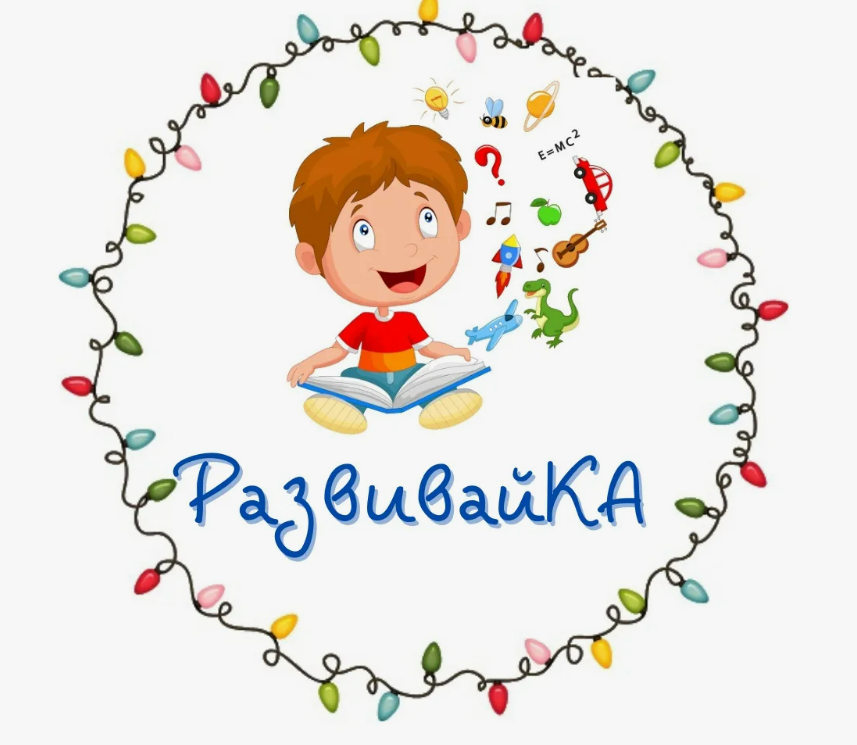 Педагог дополнительного образования: Зуева Екатерина АлексеевнаНаправленность: ТехническаяУровень: ОзнакомительныйПродолжительность обучения: 1 годФорма обучения: очнаяОсобые условия для поступления: дети с ОВЗСроки начала обучения: 15.09.2024Расписание занятий: уточняетсяВозраст обучающихся: 8-10 лет Количество обучающихся для поступления: 12Количество групп: 1 Участники программы: дети адаптивной школы-интернат «Ступени»Место проведения занятий: г. Пермь, улица Богдана Хмельницкого, 13АКировский район, МАОУ «Адаптивная школа-интернат «Ступени» г. Перми»